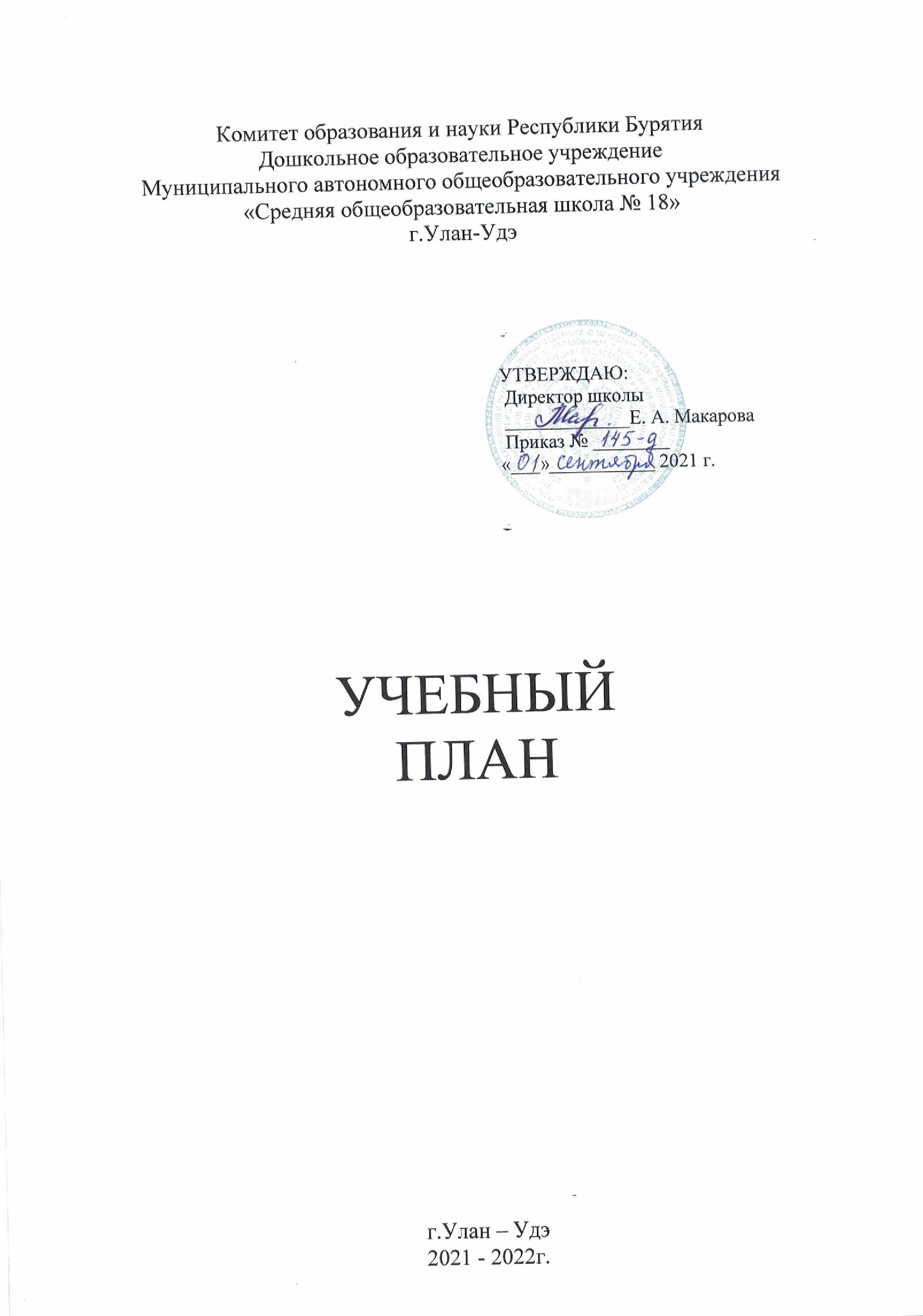 Комитет образования и науки Республики БурятияДошкольное образовательное учреждениеМуниципального автономного общеобразовательного учреждения«Средняя общеобразовательная школа № 18» г.Улан-УдэДошкольное отделение                                                                 г.Улан – Удэ2021- 2022 г.Цель и задачи работы коллектива дошкольного отделения МАОУ «СОШ №18» г.Улан-Удэ на 2021-2022 учебный годЦели:Создание благоприятных условий для полноценного проживания ребенком дошкольного детства.Формирование основ базовой культуры личности, всестороннее развитие психических и физических качеств в соответствии с возрастными и индивидуальными особенностями. Подготовка к жизни  в современном обществе, к обучению в  школе, обеспечение безопасности,  жизнедеятельности дошкольника.Задачи: Укрепление здоровья, эмоционального благополучия, своевременное всестороннее развитие каждого ребенка;Создание в подгруппе атмосферы гуманного и доброжелательного отношения ко всем воспитанникам, что позволяет растить их общительными, добрыми, любопытными, инициативными, стремящимися к самостоятельности и к творчеству;Максимальное использование разнообразных видов детской деятельности; их интеграция в целях повышения эффективности воспитательно - образовательного процесса;Творческая организация (креативность) воспитательно – образовательного процесса;Вариативность использования образовательного материала, позволяющая развивать творчество в соответствии  с интересами и наклонностями каждого ребенка;Единство подходов к воспитанию детей в условиях  предшколы и семьи;Соблюдение преемственности в работе предшколы и начальной школы, исключающие умственные физические перегрузки в содержании образовании ребенка дошкольного возраста, обеспечивающее отсутствие давления предметного обучения.Пояснительная записка	Учебный план на группу дошкольной подготовки на 2021 – 2022г. учебный год разработан по программе дошкольного образования  "От рождения до школы"  Н.Е. Вераксы, Т.С. Комаровой, М.А. Васильевой.	Учебный план рассчитан на пятидневную учебную неделю и регулирует  предельно - допустимую нагрузку на воспитанников в соответствии с санитарно - эпидемиологическими требованиями к устройству, содержанию и организации режима работы дошкольных образовательных учреждений (СанПиН 2.4.3049 - 13), а также инструктивно - методическим письмом Министерства образования Российской Федерации от 14.03.2000 № 65/23-16 "О гигиенический требованиях к максимальной нагрузке на детей дошкольного возраста в организованных формах обучения".- Федеральный государственный образовательный стандарт дошкольного образования (Утвержден приказом Министерства образования и науки Российской Федерации от 17 октября . N 1155);	ДОУ ориентируется на обучение и воспитания детей 5 - 6 лет; 6 - 7 лет, воспитание и развитие всех дошкольников с учетом их индивидуальных особенностей, образовательных потребностей и возможностей путем создания максимального благоприятных условий для каждого ребенка.	Цели и задачи дошкольного образования:-  создание условий для развития и воспитания личности дошкольника в соответствии с ФГОС дошкольного образования;-  достижение планируемых результатов в соответствии с ФГОС на основе образовательной программы дошкольного образования "От рождения до школы" Н.Е. Вераксы, Т.С. Комаровой, М.А. Васильевой;- организация оптимальной  двигательной активности для детей дошкольного возраста через овладение общеразвивающими упражнениями, народными играми, элементами ритмики, гимнастики и различных видах спорта;-  формирование у детей дошкольного возраста языковой выразительности речи, развитие монологической и связной речи;-  обеспечение преемственности в работе ДОУ и школы;-  приобщение детей к истории и культуре родного края;-  совершенствование совместной работы ДОУ и семьи по патриотическому воспитанию через проведения совместных мероприятий;-  реализация проектов предшкольной подготовки по различным направлениям работы с дошкольниками.	Цель и поставленные задачи предшкольной подготовки будут реализовываться через различные формы методической, воспитательно - образовательной работы, педсоветы, консультации, семинары-практикумы, "Недели педагогического мастерства" с просмотром открытых занятий, выставки, смотры и конкурсы, мониторинг готовности здоровья воспитанников подготовительной группы к обучению к школе.	Большая роль в учебном плане отводится работе с родителями для вовлечения их в единое образовательное пространство "ДОУ - Семья". Эта работа ведется через:- групповые родительские собрания;- консультации и рекомендации педагогов и узких специалистов по воспитанию и охране здоровья детей;- праздничные мероприятия (музыкальные и спортивные).В учебный план включены четыре направления, обеспечивающие познавательно -речевое, социально - личностное, художественно - эстетическое и физическое развитие детей.Каждому направлению соответствуют определенные образовательные области:1.  Познавательно - речевое направление:- "Познание",Режим дня подготовительной к школе группы (6-7 лет)Холодный период годаРежим дня подготовительной к школе группы (6-7 лет)Теплый период годаСетка занятий подготовительной подгруппы (1)на 2021 – 2022 год  Примечание: с сентября по май проводится 15 занятий в неделю (утром) 1 занятие вечером , длительностью 25-30 минут каждое, с 10-минутным интервалом.Сетка занятий подготовительной подгруппы (2)на 2021 – 2022 год  Примечание: с сентября по май проводится 15 занятий в неделю (утром) 1 занятие вечером , длительностью 25-30 минут каждое, с 10-минутным интервалом.Перспективный план работы с родителями2021 – 2022 уч годРасстановка педагогических кадров на 2021-2022 учебный годПрограммы, реализуемые в образовательном учрежденииИспользуемые педагогические технологии.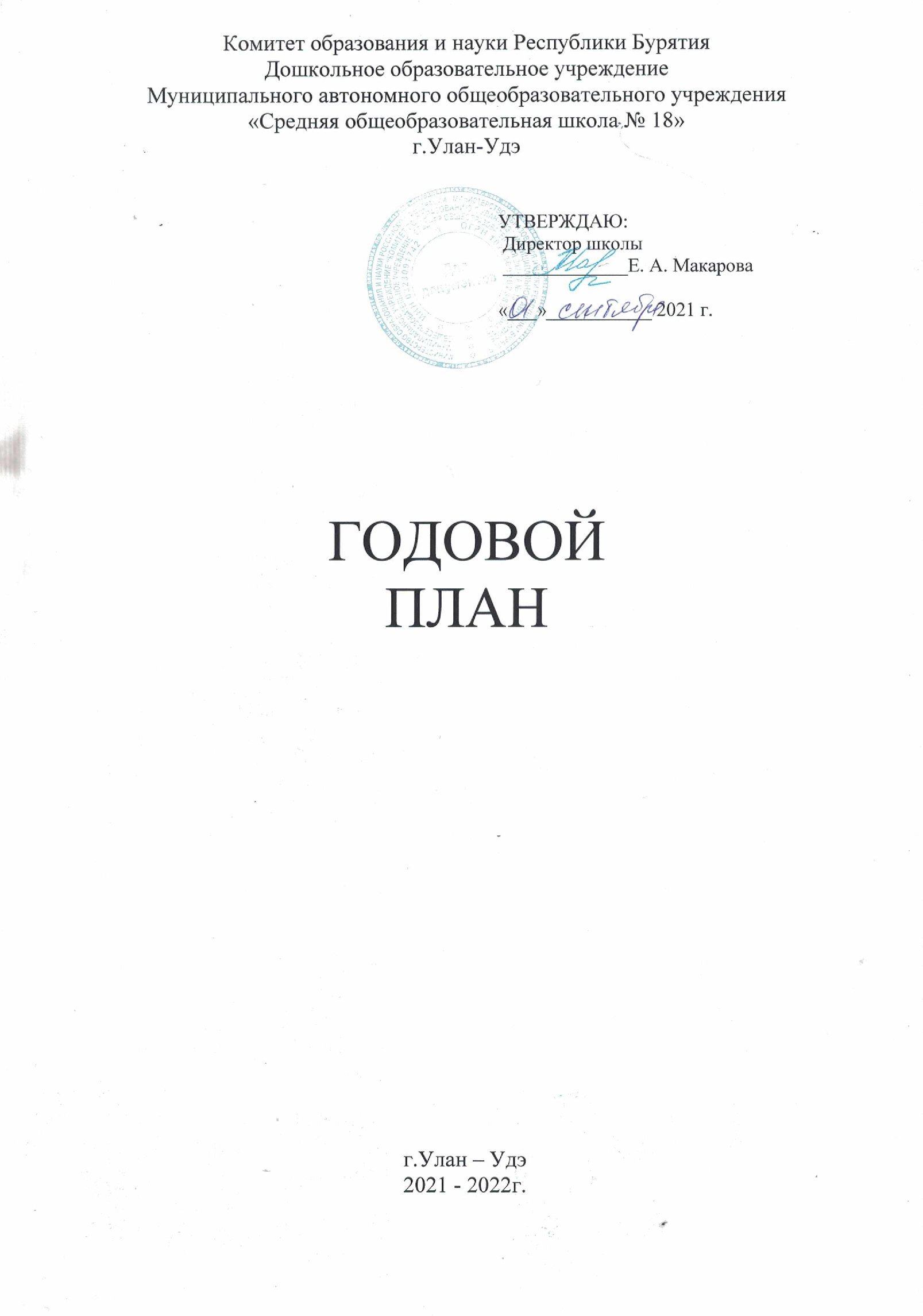 Сентябрь 2021 годаОктябрь 2021  годаНоябрь 2021  годаДекабрь 2021 годаЯнварь 2022 годаФевраль 2022 годаМарт 2022  годаАпрель 2022 годаМай 2022  годаПерспективный план работы по патриотическому воспитанию 2021-2022 уч годЦель:-Развивать нравственно патриотические качества: гордость, гуманизм, желание сохранить и приумножить богатства своей страны.-Сформировать представление о географическом расположении нашей страны, края.-вызвать интерес к военной истории нашей Родины, армии, народа.Задачи:1) Воспитывать любовь и привязанность к своей семье, дому, улице, селу.2) Формировать элементарные знания о правах человека.3) Расширить представления о городах России, знакомство с символикой государства: герб, флаг, гимн.4) Развивать чувства ответственности и гордости за достижения страны.5) Развитие интереса к русским традициям и промыслам.Литература:«Дошкольное воспитание» №5 2017гЖурнал «Ребенок в детском саду» №6 2017г«Организация предметно-развивающей среды» автор Л. Г. КирееваСентябрь 2021 год«Моя семья»1 Беседа на тему «Я горжусь трудом своих родителей».2 Дидактические игры «Для чего человеку имя», «Как тебя зовут по-другому».3 Рисование на тему «Я и моя семья».4 Работа над понятиями: семья, фамилия, имя, отчество.5Работа с родителями: тематическая беседа «Семейные реликвии», Октябрь 2021 год«Я люблю свой детский сад и район, где я живу».1 прогулка «Моя улица»2 беседа на тему «Наши добрые дела»3 Сбор опавших листьев, помощь дворнику в уборке территории4 рисование на тему «Там, где я живу, красиво»5 составление схемы «Я иду в свой детский сад»6Работа с родителями: консультация на тему «История названий улиц нашего города»Ноябрь 2021 год«Я живу на земле Бурятской»1 игра – путешествие «По красивым краям моей Бурятии»2 рассматривание альбома «Город лучший на земле – Улан-Удэ»3 беседа на тему «Красная книга Бурятии»4 прогулка «Белая берёза под моим окном»5 Работа с родителями: выставка фотографий на тему «Мой дом – моя крепость»Декабрь 2021 год«Наша Родина – Россия»1 беседа на тему «Я люблю тебя, Россия»2 дидактическая игра «Кто живёт в нашей стране»3 беседа «Государственная символика России»4 рассматривание альбома «Москва – столица нашей Родины»5 рисование «Русский национальный костюм»6 Работа с родителями: беседа на тему «Конвенция о правах ребёнка», игра-викторина «Россия – Родина моя»Январь 2022 год«Краса ненаглядная»1 беседа на тему «Народно-прикладное искусство России»2 рисование «Золотая хохлома»3 аппликация «Гжельская роза»4 лепка дымковской игрушки «Индюк»5 рисование «Тверская матрёшка»6 Работа с родителями: развлечение на тему «Ярмарка чудес»Февраль 2022 год«День защитника Отечества»«Сагаалган»1 беседы:  - «Что лучше – худой мир или хорошая война?»                  -«Обычаи и традиции бурятского народа»2 рассматривание альбома: - «Военная техника на боевом посту»- «Люди разных национальностей проживающих на территории Бурятии»3 подвижная игра «Защита границы», «Рукавица»4 ручной труд: «Бескозырка, пилотка, бинокль», «Бурятская национальная шапка - мангалай»5 рассматривание картины «Богатыри»6 рассматривание бурятских национальных орнаментов    7 Работа с родителями: конкурс армейских фотоальбомов пап: «Есть такая профессия – Родину защищать», развлечение «Богатырская наша сила», Беседа о традициях и обычаях праздника Белого месяца, рассматривание «Хадага», благопожеланий, написанных на русском и бурятском языках и украшенных орнаментами «бадма сэсэг», «улзы угалзе», «уулэн хээ». Март 2022 год«Мамы всякие нужны, мамы всякие важны»1 беседа на тему «Мама – самое прекрасное слово на земле»2 составление рассказов из личного опыта «Моя мама лучше всех»3 рисование «Портрет моей мамы»4 игра «Я забыл поздравить маму. Как исправить положение?»5 чтение стихов о маме6 Работа с родителями: тематический вечер «Тепло материнского сердца»Апрель 2022 год«Великий и могучий красавец Байкал».1 беседа о Байкале, показ иллюстраций и фотографий о красоте озера и людей, которые трудятся на озере Байкал.2 рисование на тему «Байкал – богатырь»3 экскурсия по берегам Байкала4 аппликация «Подводное царство»5 беседа на тему «Как мы отдыхали на Байкале»6 Работа с родителями: благоустройство территории и посадка цветов совместно с родителями и детьмиМай 2022 год«Этот день победы»1 беседа на тему «Этих дней не смолкнет слава»2 экскурсия к памятнику погибших воинов во время В. О. В.3 встреча с фронтовиком4 встреча с ветеранами труда и детьми войны5 рисование на тему «Салют в честь дня Победы»6 слушание и пение фронтовых песен; заучивание стихов о войне7 Работа с родителями: выставка совместных рисунков детей и родителей по военной тематикеМероприятияВремя проведенияДомаПодъем, утренний туалет06.30(07.00)-07.30В дошкольном учрежденииПрием и осмотр детей, игры, утренняя гимнастика, общественно полезный труд07.30(08.00)-08.30Подготовка к завтраку, завтрак08.30-08.50Самостоятельная деятельность, игры, общественно полезный труд. 08.50-09.00Непосредственно образовательная деятельность9.00-9.30;9.40-10.10;10.20-10.50Игры, подготовка к прогулке10.50-11.45Возвращение с прогулки, игры, общественно полезный труд11.45-12.00Подготовка к обеду, обед12.00-12.30Подготовка к дневному сну, сон.12.30-15.00Постепенный подъем, закаливание. 15.00-15.25Подготовка к полднику, полдник15.25-15.40Игры, самостоятельная деятельность детей, общественно полезный труд, дополнительное образование. Уход детей домой15.40-17.30(18-00)ДомаПрогулка с детьми, возвращение домой, легкий ужин, спокойные игры, общественно полезный труд, гигиенические процедуры.18.30(19.00)-20.45Ночной сон20.45(21.00)-06.30 (07.30)МероприятияВремя проведенияДома Подъем, утренний туалет06.30(07.00)-07.30В дошкольном упрежденииПрием детей, игры, общественно полезный труд, утренняя гимнастика07.30(08.00)-08.35Подготовка к завтраку, завтрак08.35-08.55Подготовка к прогулке08.55-09.05Прогулка: игры, наблюдения, занятия, самостоятельная деятельность детей, воздушные и солнечные процедуры, общественно полезный труд .09.05-10.30Подготовка ко 2 завтраку, завтрак10.30-11.00Прогулка, возвращение с прогулки, водные процедуры11.00-12.30Подготовка к  обеду, обед12.30-13.00Подготовка к дневному сну, сон.13.00-15.00Постепенный подъем, бодрящая гимнастика, полдник15.00-15.20Прогулка: игры, самостоятельная деятельность, общественно полезный труд15.20-16.15Игры. Вечерняя прогулка. Уход детей домой16.15-17.30 (18.00)ДомаПрогулка с детьми, возвращение домой, общественно полезный труд, легкий ужин, спокойные игры, гигиенические процедуры18.30(19.00)-21.00Ночной сон21.00-06.30 (07.30)Дни неделиЗанятияВремя проведенияПонедельники  1.     Музыкальное занятие 2.     Познавательно - исследовательская дея-ть        (приобщение к социо – культурным ценностям)3.     Коммуникативная деятельность (речевое развитие)2-я половина дня:1.   Подготовка к школе        ( Индивидуальна работа)                                                                     9.00  -  9.30 9.40 – 10.10 10.20 -10.50   16.00 -16.30 Вторник1.   Формирование  элементарных математических  представлений2.   Физкультурное занятие      ( Хореография)3.    Изобразительная деятельность (конструирование)2-я половина дня:1.  Подготовка к школе       ( Индивидуальна работа)                                                                     9.00  -  9.309.40 – 10.10   10.20 -10.50   16.00 -16.30 Среда1.   Музыкальное занятие2    Познавательно - исследовательская дея-ть (ознакомление с миром  природы)3.   Изобразительная деятельность  (рисование с элементами музыки)2-я половина дня:1.  Подготовка к школе       ( Индивидуальна работа)                                                                     9.00  -  9.30  9.40 – 10.10  10.20 -10.5016.00 -16.30 Четверг1.  Формирование  элементарных математических  представлений2.   Физкультурное занятие     ( Хореография)3.   Художественное творчество (лепка/аппликация)2-я половина дня:1.  Подготовка к школе      ( Индивидуальна работа)                                                                      9.00  -  9.30 9.40 – 10.10  10.20 -10.50   16.00 -16.30 Пятница1. Коммуникация Обучение грамоте2. Художественное творчество (рисование)3. Физкультурное занятие2-я  половина дня:1. Экологическое воспитание/ Безопасность жизнедеятельности          9.00 -  9.30  9.40 – 10.10  10.20 -10.50 15.45 -16.15 Дни неделиЗанятияВремя проведенияПонедельники  1.     Познавательно - исследовательская дея-ть        (приобщение к социо – культурным ценностям)2.     Музыкальное занятие3.     Коммуникативная деятельность (речевое развитие)2-я половина дня:1.   Подготовка к школе       ( Индивидуальна работа)                                                                     9.00  -  9.30 9.40 – 10.10 10.20 -10.50   16.00 -16.30 Вторник1.   Формирование  элементарных математических  представлений2.   Изобразительная деятельность (конструирование)3.   Физкультурное занятие       ( Хореография)2-я половина дня:1.  Подготовка к школе       ( Индивидуальна работа)                                                                     9.00  -  9.309.40 – 10.10   10.20 -10.50   16.00 -16.30 Среда1.    Познавательно - исследовательская дея-ть (ознакомление с миром  природы)2     Музыкальное занятие 3.    Изобразительная деятельность  (рисование с элементами музыки)2-я половина дня:1.  Подготовка к школе        ( Индивидуальна работа)                                                                     9.00  -  9.30  9.40 – 10.10  10.20 -10.5016.00 -16.30 Четверг1.  Формирование  элементарных математических  представлений2.  Художественное творчество (лепка/аппликация)3.   Физкультурное занятие     ( Хореография)2-я половина дня:1.  Подготовка к школе       ( Индивидуальна работа)                                                                      9.00  -  9.30 9.40 – 10.10  10.20 -10.50   16.00 -16.30 Пятница1. Коммуникация Обучение грамоте2. Художественное творчество (рисование)3. Физкультурное занятие2-я  половина дня:1. Экологическое воспитание/ Безопасность жизнедеятельности         9.00 -  9.30  9.40 – 10.10  10.20 -10.50 15.45 -16.15 МесяцыНазвание мероприятияЦель проведения мероприятияСентябрь 1. Организационное родительское собрание «Что должен знать ребёнок 5 – 6 лет».2. Беседа с родителями «Одежда детей в разные сезоны».3. Консультация для родителей «Осторожно, ядовитые грибы».4. Консультация «Всё о развитии детской речи».5. Памятка для родителей «Возрастные особенности детей старшего дошкольного возраста».6. Анкетирование родителей. Тема: «Какой вы родитель?».7. Стенд для родителей «Как мы живём?» - отражающий культурно-досуговую деятельность детей.8. Консультация «Всё о детском питании».Знакомство родителей с требованиями программы воспитания в детском саду детей 5 – 6 лет.Психолога – педагогическое просвещение родителей по вопросам речевого развития ребёнка.Повышение педагогической культуры родителей.Ознакомление родителей с правилами сбора грибов и опасностью их употребления в пищу.Формирование единого подхода к правилам питания в детском саду и дома.Октябрь1. Консультация «Игра, как средство воспитания дошкольников».2. Индивидуальные беседы с родителями о необходимости проводить вакцинацию против гриппа и ОРВИ.3. Педагогический всеобуч «Что надо знать о своём ребёнке».4. Анкетирование родителей. Тема: «Знаете ли вы своего ребёнка?».5. Коллаж для родителей «Познакомьтесь, это я!». Рисунки родителей и детей.6. Памятка для родителей «Какие родители, такие и дети!».7. Консультация «Азбука дорожного движения».Распространение педагогических знаний среди родителей, теоретическая помощь родителям в вопросах воспитания детей.Анализ информации о воспитанниках и их семьях.Совершенствование психолого-педагогических знаний родителей.Активизация родителей в работу группы детского сада, развитие позитивных взаимоотношений работников дошкольного учреждения и родителей.Ноябрь1. Консультация «Как провести выходной день с ребёнком?».2. Индивидуальные беседы с родителями. Тема «Спортивная обувь для занятий физкультурой». О необходимости её приобретения.3. Консультация «Одежда детей в группе».4. Памятка для родителей. Тема: «Помогите детям запомнить правила пожарной безопасности».5. Выставка детских работ «Чтобы не было пожара, чтобы не было беды».6. Тестирование родителей. Тема: «Откуда опасность?».7. Консультация «Главные направления в развитии речи детей старшего дошкольного возраста».Реализация единого воспитательного подхода при обучении ребёнка правилам пожарной безопасности в детском саду и дома.Объединение усилий педагогов и родителей по приобщению детей к основам пожарной безопасности.Обогащение педагогических знаний родителей.Знакомство родителей с методикой ознакомления дошкольников с правилами пожарной безопасности.Получение сведений о знаниях родителей по теме: «Откуда опасность?», анализ информации и выявление вопросов, волнующих родителей по данной теме собрания.Декабрь1. Консультация «Грипп. Меры профилактик. Симптомы данного заболевания». 2. Родительское собрание. Тема: «Пожарная безопасность. Советы доброго доктора».3. Беседа «Чесночницы – одна из мер профилактики вирусных инфекций».4. Педагогический всеобуч «Здоровье ребёнка в наших руках».5. Тестирование родителей. Тема: «Состояние здоровья вашего ребёнка».6. Памятка для родителей «Кодекс здоровья».7. Консультация «Жизнь по правилам: с добрым утром».8. Анкетирование родителей. Тема: «Условия здорового образа жизни в семье».9. Памятка для родителей «Как отвечать на детские вопросы?».Ознакомление родителей воспитанников с основными факторами, способствующими укреплению и сохранению здоровья дошкольников в домашних условиях и условиях детского сада.Создание условий для Осознания родителями необходимости совместной работы детского сада и семьи.Повышение педагогической культуры родителей.Ознакомление родителей с задачами по сохранению и укреплению здоровья детей.Информирование родителей о состоянии здоровья воспитанников на период проведения собрания.Январь1. Консультация «Самостоятельность ребёнка. Её границы».2. Памятка для родителей. Тема: «Приглашаем к сотрудничеству».3. Индивидуальные беседы. Тема: «Закаливание – одна из форм профилактики простудных заболеваний детей».4. Педагогический всеобуч «Методы, повышающие познавательную активность дошкольников».5. Памятка для родителей. Тема: «Три основных способа познания окружающего мира».6. Консультация «Как сделать зимнюю прогулку с малышом приятной и полезной?».7. Памятка для родителей. Тема: «Чаще говорите детям».Формирование единого подхода к методам оздоровления и закаливания детей в детском саду и дома.Повышение педагогической культуры родителей.Совершенствование психолого-педагогических знаний родителей.Выявление и анализ информации об условиях здорового образа жизни в семьях воспитанников.Ознакомление с задачами по сохранению и оздоровлению здоровья детей. Февраль1. Выставка детских рисунков, тема: «Мой папа».2. Анкетирование Отцов и дедушек, тема: «Каковы вы мужчины?».3. Индивидуальные беседы с папами, тема: «Кого вы считаете главным в воспитании ребенка?».4. Беседа «Возможные формы совместного отдыха родителей и детей».5. Памятка для родителей «Несколько советов по организации и проведению детских праздников».6. Выставка рисунков «Папа, мама, я – очень дружная семья».7. Поделки родителей и детей «Наши увлечения».8. Памятка для родителей «Основы нравственных отношений в семье».Выявление и анализ информации о том, какую роль в воспитании детей занимают папы и дедушки.Активизация родителей в работу группы по проведению тематической выставки совместных поделок родителей и детей.Распространение педагогических знаний среди родителей, практическая помощь родителям в воспитании детей.Выявление волнующих вопросов у родителей по теме «мама, папа, я – очень дружная семья».Выставка детских рисунков и поделок.Март1. Плакат для родителей «Дорога не терпит шалости – наказывает без жалости!».2. Выставка детских работ «Мы едим, едим, едим». 3. Творческие работы детей к 8 марта «Мама, моё солнышко». 3. Папка – передвижка «осторожно – красный свет».4. Памятка для родителей «Безопасные шаги на пути к безопасности на дороге».5. Тематическая выставка «Внимание улица!» книги, дидактические пособия, игры.6. Консультация «Ребенок и дорога. Правила поведения на улицах города».7. Консультация «Азбука дорожного движения».Демонстрация творческих способностей детей, сформировавшихся умений и навыков.Реализация единого воспитательного подхода по обучению детей правилам дорожного движения в детском саду и дома.Повышение педагогической культуры родителей.Знакомство с требованиями программы воспитания и обучения в  детском саду по правилам дорожного движения разработка методического обеспечения.Апрель1. Беседа «Детский рисунок – ключ к внутреннему миру ребенка».2. Консультация «Изобразительная деятельность ребенка в домашних условиях».3. Памятка для родителей «Как измерить талант?».4. Педагогический всеобуч «Музыка и дети».5. Консультация «Развитие творческих способностей ребенка».6. Памятка для родителей «Пойте ребенку песни».7. Оформление фотоальбома «Семьи наших воспитанников».Выявление волнующих вопросов у родителей по теме «развитие творческих способностей у детей».Знакомство родителей с задачами программы воспитания и обучения в детском саду по теме «изобразительная деятельность ребенка в дошкольном учреждении».Активизация педагогических знаний родителей.Обогащение педагогических знаний родителей о развитии творческих способностей детей.Май1. Итоговое родительское собрание.2. Открытое занятие для родителей воспитанников.3. Консультация «Увезите ребенка в даль светлую».4. Памятка для родителей «Изобразительная деятельность дошкольников».5. Консультация «Как сделать путешествие в автомобиле интересным? Поиграйте с малышом!».6. Консультация «Развод родителей – это серьезно».7. Консультация «Все о компьютерных играх».Демонстрация сформированных умений и навыков, знаний детей, развитие взаимодействия детей, родителей и работников ДОУ.Распространение педагогических знаний среди родителей, теоретическая помощь родителям в вопросах воспитания детей.Способствовать формированию коллектива группы.№ п/пФ.И.О. педагогаГруппаОбразование Пед. стажКвалиф. категория1Кречетова Н.Н«1»Высшее2Говоркова О.В.«1», «2» Среднее-проф3Иванова Н.А.«2»Высшее4567НаименованиеАвторКем утвержденаЦельВозраст детейВозраст детейКол-во группКол-во группНаглядное учебно-методическое обеспечение Наглядное учебно-методическое обеспечение Кто реализуетКомплексные программыКомплексные программыКомплексные программыКомплексные программыКомплексные программыКомплексные программыКомплексные программыКомплексные программыКомплексные программыКомплексные программыКомплексные программыКомплексные программыПримерная основная общеобразовательная программа дошкольного образования «От рождения до школы»Н.Е. Веракса,Т.С. Комарова, М.А. ВасильеваСоздание благоприятных условий для полноценного проживания ребенком дошкольного детства, формирование основ базовой культуры личности, всестороннее развитие физических и психических качеств в соответствии с возрастными и индивидуальными особенностями, подготовка к жизни в современном обществе5-7 лет5-7 лет2 Программа, методическая литература, наглядный, демонстрационный, раздаточный материал.  Программа, методическая литература, наглядный, демонстрационный, раздаточный материал.  Программа, методическая литература, наглядный, демонстрационный, раздаточный материал. Воспитатели, специалисты.Парциальные программыПарциальные программыПарциальные программыПарциальные программыПарциальные программыПарциальные программыПарциальные программыПарциальные программыПарциальные программыПарциальные программыПарциальные программыПарциальные программыПрограмма музыкального воспитания дошкольников «Музыкальные шедевры»Формирование основ музыкальной культуры детей дошкольного возраста5-7 лет22Программа, сборник аудиозаписей, дидактический материал.Программа, сборник аудиозаписей, дидактический материал.Музыкальный руководитель, воспитатели.Музыкальный руководитель, воспитатели.Программа экологического воспитания дошкольников «Юный эколог»Т.М.Бондаренко,Н.В.КоломинаФормирование основ экологической культуры у детей дошкольного возраста.5-7 лет22Программа, методическая литература,  дидактический материал.Программа, методическая литература,  дидактический материал.Воспитатели, специалисты.Воспитатели, специалисты.Программа  «Основы безопасности детей дошкольного возраста».Т.А.Шорыгина,Т.Ф.Саулина, К.Ю.БелаяФормирование у детей дошкольного возраста потребности в здоровом образе жизни и экологической культуры; воспитание навыков адекватного поведения в различных ситуациях.5-7 лет22Программа, наглядный материал.Программа, наглядный материал.Воспитатели, специалисты.Воспитатели, специалисты.Практический курс математики для дошкольниковЛ.Г. Петерсон, И.А.Помораева, В.А.Позина,В.П.НовиковаРазвитие мышления, творческих способностей детей, их интереса к математике; формирование элементарных математических представлений5-7 лет22Программа, методическое пособие, демонстрационный материал, раздаточный материал, тетради на печатной основеПрограмма, методическое пособие, демонстрационный материал, раздаточный материал, тетради на печатной основеВоспитатели Воспитатели Конструирование и художественный труд в детском саду Куцакова Л.В. Обучение детей дошкольного возраста конструированию и ручному труду .5-7 лет22Программа, методическое пособиеПрограмма, методическое пособиеВоспитатели, специалисты.Воспитатели, специалисты.Изобразительная деятельность в детском       саду  Г.С. Швайко,Т.С.КомароваРазвитие навыков рисования, лепки, аппликации детей.6-7 лет22Программа, методическое пособиеПрограмма, методическое пособиеВоспитатели, специалисты.Воспитатели, специалисты.Наименование и автор ЦельКто реализует 1.Теория решения изобретательских задач (ТРИЗ)     Г.С. АльтшуллерНаучить детей решать конкретные творческие задачи, достигая идеальный конечный результат (ИКР).Воспитатели, специалисты.2.Общая теория сильного мышления (ОТСМ)     Н.Н. ХоменкоОбучение применению законов развития систем, общим принципам разрешения противоречий.Воспитатели, специалисты.3.Развитие творческого воображения (РТВ)Г.С. Альтшуллер, Н.Н. ХоменкоСнятие психологической инерции, развитие воображения, связной творческой речи.Воспитатели, специалисты.4. Формирование талантливого мышления у дошкольников  В.В. Кузнецова, Л.А. ПыстинаФормирование математических представлений, базовых и производных от них понятий. Снятие вектора психологической инерции мышления. Освоение одномерного, двухмерного и трёхмерного пространства методом дихотомииВоспитатели, специалисты.5. Технология ознакомления дошкольников с явлениями неживой природы  Т.В. ВладимироваОзнакомление детей 5-7 лет с явлениями неживой природы средствами ОТСМ-ТРИЗ-РТВ технологий и метода ММЧ (моделирование маленькими человечками).Воспитатели, специалисты.Вид деятельностиОтветственный1. Организационно – педагогические мероприятияНормативно – правовая документация1. Организационно – педагогические мероприятияНормативно – правовая документацияПодготовка плановых приказов к новому учебному году. Заключение договоров с родителями на 2021-22 учебный год Руководитель  Повышение квалификации педагогов Повышение квалификации педагогов Знакомство педагогического коллектива с новыми изданиями методической литературы. Помощь педагогам в выборе актуальных тем по самообразованию. Руководитель, методистПрофсоюзные собрания, производственные совещанияПрофсоюзные собрания, производственные совещанияОперативное совещание: «О подготовке к новому учебному году» Текущие инструктажи по ОТ, ТБ и охране жизни и здоровья детей. Производственное собрание «Правила внутреннего трудового распорядка».Инструктаж по теме «Соблюдение санэпидрежима в ДОУ».Руководитель МедсестраПедагогические советы и медико-педагогические совещанияПедагогические советы и медико-педагогические совещанияПедагогический совет № 1   «Пилотный» Руководитель, методист, медсестра, воспитатели.Взаимодействие с семьёйВзаимодействие с семьёйРодительское собрание: «Организационное» 1. Задачи воспитания и развития детей в детском саду. 2. Выбор родительского комитета. 3. Сообщение  «Особенности адаптации домашних детей»4. Организационные вопросы.Анкетирование  родителей  «О работе дошкольного образовательного учреждения» Консультация для родителей: «Адаптация»Консультация для родителей: «Играйте вместе с детьми»Консультация для родителей: «Завтра будет уже поздно»Консультация для родителей: «Готовность  к школе: Что мы не понимаем?»Воспитатели (вновь прибывшие дети)Воспитатели, методистВоспитателиМетодист Взаимодействие с внешними организациямиВзаимодействие с внешними организациямиЭкскурсия детей в МАОУ СОШ №18. (начальная школа)Театральная встреча (выступление театра кукол) ВоспитателиМузыкальный руководительАдминистративно-хозяйственная деятельностьАдминистративно-хозяйственная деятельность Анализ маркировки мебели и подбора мебели в группах ДОУ.Методист, медсестра.Работа методического кабинетаРабота методического кабинета  Пополнение методического кабинета литературой, наглядными пособиями, дидактическими материалами. Руководитель, методист Выставки, смотры-конкурсыВыставки, смотры-конкурсыВыставка детских рисунков  «Наш любимый детский сад!» Воспитатели, руководитель 3. Воспитательная и оздоровительная работа с детьми3. Воспитательная и оздоровительная работа с детьмиПроведение Дня знанийПроведение Дня дошкольного работникаСпортивное развлечение: «Весёлые старты» - Тематическое развлечение для детей  «Осень»-  «День знаний» (праздник для детей)Измерение  антропометрических  данных у детей дошкольного возраста Мониторинг образовательного процесса и детского развитияПсихолого - педагогическая диагностика детей по ТРИЗМузыкальный руководитель, воспитателиМузыкальный руководитель, воспитатели МедсестраВоспитателиВоспитатели, методист4. Система контроля4. Система контроля Административный контроль: «Сан. состояние помещений ДОУ» Руководитель, методист, медсестра Вид деятельностиОтветственный1. Организационно – педагогические мероприятияНормативно – правовая документация1. Организационно – педагогические мероприятияНормативно – правовая документацияОзнакомление педагогов с новыми документамиРуководитель Повышение квалификации педагогов Повышение квалификации педагоговРабота педагогов  по самообразованиюПосещение курсов повышения квалификацииРуководитель, методист Профсоюзные собрания, производственные совещанияПрофсоюзные собрания, производственные совещанияПроведение инструктажа по охране жизни и здоровья детей в осенний период времениРуководитель Взаимодействие с семьёйВзаимодействие с семьёйПроведение общего родительского собрания «Детский сад и семья» Консультация: «Подвижные игры с детьми 5-7 лет в семье»Консультация: «Кризис 7 лет и как с ним справиться»Консультация: «Ломать - не строить?» Консультация: «Учим ребёнка мыслить»Работа с родителями по благоустройству территории ДОУМедико-педагогический составВоспитатели Руководитель, завхозВзаимодействие с внешними организациямиВзаимодействие с внешними организациямиВстреча с театром МетодистАдминистративно-хозяйственная деятельностьАдминистративно-хозяйственная деятельностьРабота по обновлению мягкого инвентаря ( наматрасники ) Руководитель, завхозКонсультацииКонсультации Консультация для педагогов «Современные подходы к планированию воспитательно-образовательной работы с детьми»Консультация для педагогов «Формирование познавательной активности детей через исследовательскую деятельность»Консультация «Роль воспитателя в обучении дошкольников игре на музыкальных инструментах»воспитателиМузыкальный руководительРабота методического кабинетаРабота методического кабинетаПодбор и оформление материалов: «В помощь педагогам» Консультация для педагогов: «Сохранение здоровья - важнейшая составляющая защиты детей»Методист  МедсестраВыставки, смотры-конкурсыВыставки, смотры-конкурсыВыставка творческих работ: «Осенние зарисовки»Воспитатели, специалисты, методист3. Воспитательная и оздоровительная работа с детьми3. Воспитательная и оздоровительная работа с детьми Праздники: «Осень» (для детей подгрупп) «Дождик» познавательно - развлечение для детей «О музыке П.И. Чайковского»- тематическое развлечение для детей «Сказочные образы в музыке и поэзии» Спортивное развлечение для детей: «Осенний марафон»Экскурсия в осенний парк (с привлечением родителей)Музыкальный   руководитель, воспитателиРодительский комитетВоспитатели, методист4. Система контроля4. Система контроляОперативный контроль: «Соблюдение режима дня»Руководитель, методист,воспитатели Вид деятельностиОтветственный1. Организационно – педагогические мероприятияНормативно – правовая документация1. Организационно – педагогические мероприятияНормативно – правовая документация    Разработка плана профилактических мероприятий по ОРЗ и гриппуМедсестра Повышение квалификации педагогов Повышение квалификации педагоговИзучение новой методической литературы по ОТСМ-ТРИЗ - РТВ Педагогический составПрофсоюзные собрания, производственные совещанияПрофсоюзные собрания, производственные совещанияПроведение инструктажа по охране жизни и здоровья детей в зимний период времениРуководитель СППедагогические советы и медико-педагогические совещанияПедагогические советы и медико-педагогические совещанияПедсовет №2 «Инновационный подход к созданию предметно – развивающей среды в ДОУ»Медико-педагогический составВзаимодействие с семьёйВзаимодействие с семьёйКонсультация: «Как преодолеть рассеянность у ребенка»Консультация: «Почему дети не доверяют взрослым» Консультация: «Пусть всегда звучит музыка»«Воспитание у детей дошкольного возраста здорового образа жизни»Воспитатель подготовительной к школе группы              Музыкальный          рук-ль   Инструктор по ФВВзаимодействие с внешними организациямиВзаимодействие с внешними организациямиТеатральная встреча (выступление театра)Обмен информацией с ОО «Волга - ТРИЗ» МетодистАдминистративно-хозяйственная деятельностьАдминистративно-хозяйственная деятельностьПодготовка здания к зиме, оклейка окон, уборка территории ДОУ.Коллектив, заведующийКонсультацииКонсультацииОбсуждение действий персонала при ЧС и угрозе террористических актов  Консультация: «Организация закаливания в детском саду»Руководитель Медсестра Работа методического кабинетаРабота методического кабинетаАнализ анкетирования родителей «О деятельности ДОУ   Методист Выставки, смотры-конкурсыВыставки, смотры-конкурсыВыставка - фотомонтаж «Дети и родители»Воспитатели, родители3. Воспитательная и оздоровительная работа с детьми3. Воспитательная и оздоровительная работа с детьми«День согласия и примирения» «День народного единства» (тематическое развлечение для детей старшей и подготовительной к школе групп)Спортивное развлечение для детей старшего дошкольного возраста: «Джунгли зовут»Педагогический составМузыкальный руководитель,воспитателиИнструктор по физкультуре4. Система контроля4. Система контроля  Оперативный контроль «Проверка документации педагогов»Анализ заболеваемости за I кварталМетодистМедсестраВид деятельностиОтветственныйОрганизационно – педагогические мероприятияНормативно – правовая документацияОрганизационно – педагогические мероприятияНормативно – правовая документация Повышение квалификации педагогов Повышение квалификации педагоговПосещение педагогами творческих объединений.Работа педагогов в сфере самообразования.Методист,педагогиПрофсоюзные собрания, производственные совещанияПрофсоюзные собрания, производственные совещанияПроведение инструктажа по технике безопасности при проведении новогодних утренников.ЗавхозПедагогические советы и медико-педагогические совещанияПедагогические советы и медико-педагогические совещанияВзаимодействие с семьёйВзаимодействие с семьёйАнкетирование родителей «Наш воспитатель»Консультация: «Домашние животные в жизни ребёнка»Консультация: «Вместе весело шагать»Консультация: «Новогодние мелочи»Консультация: «Кризис шести лет»Консультация: «Новогодние каникулы  вместе с ребенком»Консультация: «Зимние травмы»Привлечение родителей к сооружению зимних построек на участках.    Групповое родительское собрание  «Физическое развитие детей»                                                           1. Сообщение медсестры «Укрепление здоровья детей посредством активного образа жизни».                                          2. Подвижные игры, придуманные детьми - совместная деятельность воспитателя.3. Организационные вопросы. МетодистМузыкальный руководительВоспитатели МедсестраРодительский комитетВоспитателиВзаимодействие с внешними организациямиВзаимодействие с внешними организациямиОбмен детских книг в библиотекеВоспитателиАдминистративно-хозяйственная деятельностьАдминистративно-хозяйственная деятельность Работа по  укреплению материальной базы ДОУРуководитель, завхоз2. Методическая работаМастер-классы2. Методическая работаМастер-классы-КонсультацииКонсультации    Консультация для педагогов: «Игры на прогулке»    Консультация «Руководство самостоятельной музыкальной деятельностью детей»ВоспитательМузыкальный руководительРабота методического кабинетаРабота методического кабинетаПриобретение новой методической литературы по ОТСМ - ТРИЗ – РТВРуководитель Выставки, смотры-конкурсыВыставки, смотры-конкурсыВыставка творческих работ: «Зимнее настроение»Педагогический состав3. Воспитательная и оздоровительная работа с детьми3. Воспитательная и оздоровительная работа с детьми        Новогодние праздники во всех возрастных группах.    «Любимые произведения» (концерт в группе)Педагогический составМузыкальный руководитель,воспитатели4. Система контроля4. Система контроля Оперативный контроль во всех возрастных группах: «Воспитание культурно - гигиенических навыков и культуры поведения»Анализ организации и проведения новогодних праздниковРуководитель, методистРуководитель, методист Вид деятельностиВид деятельностиОтветственный1. Организационно – педагогические мероприятияНормативно – правовая документация1. Организационно – педагогические мероприятияНормативно – правовая документация1. Организационно – педагогические мероприятияНормативно – правовая документацияРазработка приказов по основной деятельностиРазработка приказов по основной деятельностиРуководитель Повышение квалификации педагогов Повышение квалификации педагогов Повышение квалификации педагоговРабота педагогов в сфере самообразования по индивидуальным темамПосещение курсов повышения квалификации, ТМОРабота педагогов в сфере самообразования по индивидуальным темамПосещение курсов повышения квалификации, ТМОПедагогиПрофсоюзные собрания, производственные совещанияПрофсоюзные собрания, производственные совещанияПрофсоюзные собрания, производственные совещанияСовещание: «О предупреждении терактов. Инструкции об охране жизни и здоровья детей в зимний период» Оперативное совещание по противопожарной безопасностиСовещание: «О предупреждении терактов. Инструкции об охране жизни и здоровья детей в зимний период» Оперативное совещание по противопожарной безопасностиРуководитель Руководитель, завхозПедагогические советы и медико-педагогические совещанияПедагогические советы и медико-педагогические совещанияПедагогические советы и медико-педагогические совещанияВзаимодействие с семьёйВзаимодействие с семьёйВзаимодействие с семьёй Консультация: «Памятка для родителейпо формированию здорового образа жизни у детей»Консультация: «Этикет для маленьких леди и джентльменов»Консультация: «Зачем и как играть с детьми»Консультация: «Игры «между делом»Консультация: «Как уберечь ребенка от плохих слов»Консультация: «На прогулке зимой» Консультация: «Памятка для родителейпо формированию здорового образа жизни у детей»Консультация: «Этикет для маленьких леди и джентльменов»Консультация: «Зачем и как играть с детьми»Консультация: «Игры «между делом»Консультация: «Как уберечь ребенка от плохих слов»Консультация: «На прогулке зимой»ВоспитательВоспитательподготовительной к школе  группыМедсестраВзаимодействие с внешними организациямиВзаимодействие с внешними организациямиВзаимодействие с внешними организациямиКукольный театр Методист, артисты театраМетодист, артисты театра2. Методическая работаМастер-классы2. Методическая работаМастер-классы2. Методическая работаМастер-классыСоставление творческих рассказов по картинеСоставление творческих рассказов по картине Воспитатель КонсультацииКонсультацииКонсультацииКонсультация для педагогов: «Взаимодействие ДОУ и семьи» Консультация: «Закаливающие мероприятия в ДОУ»Консультация «Формы взаимодействия музыкального руководителя и педагогов ДОУ» Консультация: «Лечебная гимнастика»Консультация для педагогов: «Взаимодействие ДОУ и семьи» Консультация: «Закаливающие мероприятия в ДОУ»Консультация «Формы взаимодействия музыкального руководителя и педагогов ДОУ» Консультация: «Лечебная гимнастика»МетодистМедсестраМузыкальный руководительВоспитатель Работа методического кабинетаРабота методического кабинетаРабота методического кабинетаПриобретение дидактических пособий Приобретение дидактических пособий Руководитель, методистВыставки, смотры-конкурсыВыставки, смотры-конкурсыВыставки, смотры-конкурсыВыставка методической литературы по теме «Работа с родителями»Выставка методической литературы по теме «Работа с родителями» Воспитатель3. Воспитательная и оздоровительная работа с детьми3. Воспитательная и оздоровительная работа с детьми3. Воспитательная и оздоровительная работа с детьмиМузыкальные развлечения:  «Добро и зло в русских народных сказках»  «Зима - Волшебница» (музыкально-литературная композиция для детей подготовительной группы). Спортивное развлечение: «Зимние катания»Музыкальные развлечения:  «Добро и зло в русских народных сказках»  «Зима - Волшебница» (музыкально-литературная композиция для детей подготовительной группы). Спортивное развлечение: «Зимние катания»Музыкальный руководительВоспитатели4. Система контроля4. Система контроля4. Система контроля Тематический контроль: «Работа с родителями» Тематический контроль: «Работа с родителями»Руководитель, методистВид деятельностиОтветственный1. Организационно – педагогические мероприятияНормативно – правовая документация1. Организационно – педагогические мероприятияНормативно – правовая документацияЗнакомство педагогов с новыми нормативно-правовыми документамиРуководитель  Повышение квалификации педагогов Повышение квалификации педагоговПрофсоюзные собрания, производственные совещанияПрофсоюзные собрания, производственные совещанияСовещание с обслуживающим персоналом: «Требования СанПиН к санитарному содержанию помещений. Профилактика гельминтозов»МедсестраПедагогические советы и медико-педагогические совещанияПедагогические советы и медико-педагогические совещанияПедсовет №3: «Формирование связной речи в детском саду и в семье в соответствии с ФГОС»Музыкальный руководитель,методист, педагогиВзаимодействие с семьёйВзаимодействие с семьёйКонсультация: «Раннее развитие музыкальных способностей»Консультация: Значение утренней гимнастики» Консультация: «Воспитание у детей здорового образа жизни» Консультация «Памятка для родителей»Консультация: «Что могут сами дети»Консультация: «Чем заняться в непогоду?»Консультация: «Пусть ребенок ошибается»Консультация: «Гендерное  воспитание в семье»Консультация: «О здоровье всерьёз»Консультация: «Грипп, короновирус, орви»Музыкальный руководительМетодистВоспитателиМедсестраВзаимодействие с внешними организациямиВзаимодействие с внешними организациямиПросветительская работа по ведению ЗОЖДень книги (чтение художественной литературы, ремонт книг)Мед. персонал детской поликлиникиВоспитатели,библиотекарьКонсультацииКонсультацииКонсультация: «Профилактика гриппа в ДОУ в период эпидемиологического неблагополучия» Консультация для педагогов: «Здоровьесберегающее пространство в ДОУ»Консультация «Характеристика певческой деятельности и её воспитательное значение»МедсестраМетодистМузыкальный руководительРабота методического кабинетаРабота методического кабинетаОбсуждение новинок педагогической литературы Анкетирование родителей «Физкультура в семье» Методист Воспитатели Выставки, смотры-конкурсыВыставки, смотры-конкурсы Смотр – конкурс «Зимняя сказка» (постройки из снега)Воспитатели, родители3. Воспитательная и оздоровительная работа с детьми3. Воспитательная и оздоровительная работа с детьмиПодготовка к празднику дня 8 Марта Праздник: «День защитника Отечества»Спортивное развлечение: «Богатырская наша сила»Музыкальные развлечения:  «Зимние состязания» Музыкальная викторина: «В волшебной стране» Музыкальный руководительВоспитателиМузыкальный руководительвоспитатели 4. Система контроля 4. Система контроля Тематический контроль «Физкультурно - оздоровительная работа в ДОУ» Руководитель, методистВид деятельностиОтветственный1. Организационно – педагогические мероприятияНормативно – правовая документация1. Организационно – педагогические мероприятияНормативно – правовая документацияРабота по составлению инструкций и обновлению инструктажей  Руководитель  Повышение квалификации педагогов Повышение квалификации педагоговРабота педагогов сфере самообразования по индивидуальным темамПедагогический составПрофсоюзные собрания, производственные совещанияПрофсоюзные собрания, производственные совещанияПедагогические советы и медико-педагогические совещанияПедагогические советы и медико-педагогические совещанияВзаимодействие с семьёйВзаимодействие с семьёйКонсультация «Время приучать к дисциплине»Консультация: «Творчество для самых маленьких»Консультация: «Ласковое воспитание»Консультация: «Ошибки семейного воспитания»Консультация: «Советы родителям будущих первоклассников»Групповое  родительское  собрание1. Учите детей получать знания.                                                        2. Игры, развивающие мышление - совместная деятельность воспитателя с детьми                3. Организационные вопросы.                                                                 Привлечение родителей к помощи в благоустройстве территории ДОУВоспитателиРуководитель, завхоз Родительский комитетВзаимодействие с внешними организациямиВзаимодействие с внешними организациямиОрганизация спортивных соревнований между детьми старшего дошкольного возраста близлежащих ДОУРуководитель, воспитатели2. Методическая работаМастер-классы2. Методическая работаМастер-классыКонсультацииКонсультацииКонсультация: «Воспитываем детей здоровыми вместе»   Консультация: «Типовые приёмы фантазирования как средство развития речи дошкольников» ВоспитателиРабота методического кабинетаРабота методического кабинетаПополнение материальной базы ДОУ играми и дидактическими пособиями Руководитель  Выставки, смотры-конкурсыВыставки, смотры-конкурсы Выставка детских работ: «Весенние зарисовки»(семейное творчество)Воспитатели, родители3. Воспитательная и оздоровительная работа с детьми3. Воспитательная и оздоровительная работа с детьмиПраздники: «8 Марта»,  «Масленица» Спортивное развлечение: «Спорт-спорт-спорт»Музыкальные развлечения: «Весенние мотивы» Викторина для детей: «Знатоки леса»Музыкальный руководитель,воспитатели4. Система контроля4. Система контроляОперативный  контроль: «Организация прогулки»Методист, руководительВид деятельностиОтветственный1. Организационно – педагогические мероприятияНормативно – правовая документация1. Организационно – педагогические мероприятияНормативно – правовая документация  Уточнение графика отпусковРуководитель  Повышение квалификации педагогов Повышение квалификации педагоговРабота педагогов в сфере самообразованияПедагогиПрофсоюзные собрания, производственные совещанияПрофсоюзные собрания, производственные совещания--Педагогические советы и медико-педагогические совещанияПедагогические советы и медико-педагогические совещания--Взаимодействие с семьёйВзаимодействие с семьёй Консультация «Оптимизация фонетических навыков детей - дошкольников»Консультация: «О поощрении и наказании»Памятка родителям: «Об организации познавательного общения в семье»Методист ВоспитателиВзаимодействие с внешними организациямиВзаимодействие с внешними организациямиКукольный театрМетодист Административно-хозяйственная деятельностьАдминистративно-хозяйственная деятельностьРабота в ДОУ по эстетике оформления помещенийОборудование детских игровых площадок постройками малых форм Руководитель, методистРуководитель, завхозКонсультацииКонсультации   Консультация для педагогов: «Способы эффективного взаимодействия с родителями»   Консультация: «Игра, как фактор формирования эмоциональной лексики у дошкольников»Методист ВоспитателиРабота методического кабинетаРабота методического кабинетаВыставки, смотры-конкурсыВыставки, смотры-конкурсы Выставка творческих работ «День Земли» Воспитатели, родители3. Воспитательная и оздоровительная работа с детьми3. Воспитательная и оздоровительная работа с детьмиТематический день: «День Земли» 22 апреля Праздники: «Весна - красна» (подготовительная группы)   «Были и небылицы» (забавы по русскому народному творчеству)   «Весёлая ярмарка» (тематическое развлечение для детей)  Физкультурные развлечения для детей младшего дошкольного возраста: «Весёлый мячик»   Спортивное развлечение для детей старшего дошкольного возраста: «Большие гонки»Музыкальный руководитель,воспитатели Музыкальный руководитель, воспитателиВоспитатели4. Система контроля4. Система контроляОперативный контроль в группах «Экспериментальная деятельность детей»Руководитель, методист	Вид деятельности	Ответственный1. Организационно – педагогические мероприятияНормативно – правовая документация1. Организационно – педагогические мероприятияНормативно – правовая документацияИздание приказов на летний период   Руководитель  Повышение квалификации педагогов Повышение квалификации педагоговАнализ отчётов о воспитательно - образовательной деятельности педагогов в течение учебного годаМетодист, воспитателиПрофсоюзные собрания, производственные совещанияПрофсоюзные собрания, производственные совещания-Педагогические советы и медико-педагогические совещанияПедагогические советы и медико-педагогические совещанияПедсовет №4: Анализ работы ДОУ за учебный годМетодист, педагогиВзаимодействие с семьёйВзаимодействие с семьёйКонсультация: «Самоуважение: как его воспитывать». Памятка для родителей: «Повреждения. Доврачебная помощь пострадавшему»Консультация: «Легко ли научить ребенка правильно вести себя на дороге»Групповое родительское собрание: «Итоговое» 1.   Как мы подготовились к школе. 2. Подготовка к празднику «Выпуск в школу». 3. Организационные вопросыМетодистВоспитателиМетодистВоспитателиВзаимодействие с внешними организациямиВзаимодействие с внешними организациямиОсмотр детей старшего дошкольного возраста специалистами детской  поликлиники Специалисты поликлиники, медсестраАдминистративно-хозяйственная деятельностьАдминистративно-хозяйственная деятельностьЗакупка материалов для ремонтных работБлагоустройство территории ДОУ, ремонт оборудования на детских площадках.Руководитель Руководитель, завхоз2. Методическая работаМастер-классы2. Методическая работаМастер-классыКонсультацииКонсультацииКонсультация: «Выбор оптимальных методов и приемов обучения» Методист Работа методического кабинетаРабота методического кабинетаСоставление картотеки имен признаков и их значенийМетодист, педагогиВыставки, смотры-конкурсыВыставки, смотры-конкурсыВыставка работ художественно-продуктивной деятельности «Этот День Победы…»Воспитатели, специалисты, родители3. Воспитательная и оздоровительная работа с детьми3. Воспитательная и оздоровительная работа с детьми Мониторинг образовательного процесса и детского развития Праздники: «День Победы»«До свидания, детский сад!» (подготовительная к школе группа)Музыкальные развлечения: «Наступило лето» Воспитатели,специалистыМузыкальный руководитель4. Система контроля4. Система контроля Административный            контроль: «Санитарное   состояние   групп»   (подведение итогов по экрану санитарного состояния ДОУ)Руководитель, медсестра.